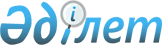 О внесении изменения в постановление акимата Тупкараганского района от 30 апреля 2015 года № 100 "Об утверждении Положения государственного учреждения "Тупкараганский районный отдел внутренней политики и развития языков"
					
			Утративший силу
			
			
		
					Постановление акимата Тупкараганского района Мангистауской области от 22 сентября 2015 года № 227. Зарегистрировано Департаментом юстиции Мангистауской области от 23 октября 2015 года № 2848. Утратило силу постановлением акимата Тупкараганского района Мангистауской области от 3 февраля 2020 года № 15
      Сноска. Утратило силу постановлением акимата Тупкараганского района Мангистауской области от 03.02.2020 № 15 (вводится в действие по истечении десяти календарных дней после дня его первого официального опубликования).

      РҚАО-ның ескертпесі.

      Құжаттың мәтінінде түпнұсқаның пунктуациясы мен орфографиясы сақталған.
      В соответствии с  Законам Республики Казахстан от 23 января 2001 года "О местном государственном управлении и самоуправлении в Республике Казахстан", акимат Тупкараганского района ПОСТАНОВЛЯЕТ:
      1. Внести в постановление акимата Тупкараганского района от 30 апреля 2015 года  № 100 "Об утверждении Положения государственного учреждения "Тупкараганский районный отдел внутренней политики и развития языков" (зарегистрировано в Реестре государственной регистрации нормативных правовых актов за № 2728, опубликовано в газете "Ақкетік арайы" 25 июня 2015 года) следующие изменения:
      в  приложение указанного постановления:
      части, касающиеся  7 главы изложить в новой редакций:
      "7. Перечень организации, находящихся в ведении государственного учреждения "Тупкараганский районный отдел внутренней политики и развития языков"
      1. Коммунальное государственное учреждение "Молодежный ресурсный центр" Тупкараганского районного отдела внутренней политики и развития языков.".
      2. Руководителю государственного учреждения "Тупкараганский районный отдел внутренней политики и развития языков" (Ордабаева А.) обеспечить государственную регистрацию данного постановления в органах юстиции, его официальное опубликование в информационно-правовой системе "Әділет" и в средствах массовой информации.
      3. Контроль за исполнением настоящего постановления возложить на заместителя акима района Т. Алтынгалиеву.
      4. Настоящее постановление вступает в силу со дня государственной регистрации в органах юстиции и вводится в действие по истечении десяти календарных дней после дня его первого официального опубликования. ПОЛОЖЕНИЕ
государственного учреждения "Тупкараганский районный отдел внутренней политики и развития языков" 1. Общие положения
      1. Государственное учреждение "Тупкараганский районный отдел внутренней политики и развития языков" является государственным органом Республики Казахстан, осуществляющим руководство в сферах внутренней политики, государственной молодежной политики, развития языков, религиозной деятельности, координации работ общественных объединений, политических партий и средств массовой информации, пропаганды государственных символов.
      2. Государственное учреждение "Тупкараганский районный отдел внутренней политики и развития языков" осуществляет свою деятельность в соответствии с Конституцией и законами Республики Казахстан, актами Президента и Правительства Республики Казахстан, иными нормативными правовыми актами, а также настоящим  Положением.
      3. Государственное учреждение "Тупкараганский районный отдел внутренней политики и развития языков" является юридическим лицом в организационно-правовой форме государственного учреждения, имеет печати и штампы со своим наименованием на государственном языке, бланки установленного образца, а также в соответствии с законодательством Республики Казахстан счета в органах казначейства.
      4. Государственное учреждение "Тупкараганский районный отдел внутренней политики и развития языков" вступает в гражданско-правовые отношения от собственного имени.
      5. Государственное учреждение "Тупкараганский районный отдел внутренней политики и развития языков" имеет право выступать стороной гражданско-правовых отношений от имени государства, если оно уполномочено на это в соответствии с законодательством.
      6. Государственное учреждение "Тупкараганский районный отдел внутренней политики и развития языков" по вопросам своей компетенции в установленном законодательством порядке принимает решения, оформляемые приказами руководителя государственного учреждения "Тупкараганский районный отдел внутренней политики и развития языков" и другими актами, предусмотренными законодательством Республики Казахстан.
      7. Структура и лимит штатной численности государственного учреждения "Тупкараганский районный отдел внутренней политики и развития языков" утверждаются в соответствии с действующим законодательством.
      8. Местонахождение юридического лица: 130500, Республика Казахстан Мангистауская область, Тупкараганский район, город Форт-Шевченко, улица Д. Тажиулы №13, здание районного акимата.
      9. Полное наименование государственного органа – государственное учреждение "Тупкараганский районный отдел внутренней политики и развития языков".
      10. Учредителем государственного учреждения "Тупкараганский районный отдел внутренней политики и развития языков" является акимат Тупкараганского района.
      11. Настоящее  Положение является учредительным документом государственного учреждения "Тупкараганский районный отдел внутренней политики и развития языков".
      12. Финансирование деятельности государственного учреждения "Тупкараганский районный отдел внутренней политики и развития языков" осуществляется из местного бюджета. 
      13. Государственному учреждению "Тупкараганский районный отдел внутренней политики и развития языков" запрещается вступать в договорные отношения с субъектами предпринимательства на предмет выполнения обязанностей, являющихся функциями государственного учреждения "Тупкараганский районный отдел внутренней политики и развития языков".
      Если государственному учреждению "Тупкараганский районный отдел внутренней политики и развития языков" законодательными актами предоставлено право осуществлять приносящую доходы деятельность, то доходы, полученные от такой деятельности, направляются в доход государственного бюджета.
      14. Режим работы государственного учреждения "Тупкараганский районный отдел внутренней политики и развития языков" определяется государственным учреждением "Тупкараганский районный отдел внутренней политики и развития языков" самостоятельно в соответствии с требованиями действующего законодательства Республики Казахстан. 2. Миссия, основные задачи, функции, права и обязанности государственного учреждения "Тупкараганский районный отдел внутренней политики и развития языков"
      15. Миссия государственного учреждения "Тупкараганский районный отдел внутренней политики и развития языков":
      Реализация государственной политики в сферах внутренней политики, государственной молодежной политики, развития языков, религиозной деятельности, координации работ общественных объединений, политических партий и средств массовой информации, пропаганды государственных символов на территорий района.
      16. Основные задачи государственного учреждения "Тупкараганский районный отдел внутренней политики и развития языков":
      1) способствование в установлении отношений взаимной терпимости и уважения между гражданами Республики Казахстан, иностранцами и лицами без гражданства, исповедующими религию и не исповедующими ее, а также между различными религиозными объединениями;
      2) защита прав и законных интересов молодежи;
      3) оказания помощи и социальных услуг молодежи;
      4) реализация социально значимых инициатив молодежи;
      5) реализация государственной информационной политики через средств массовой информации;
      6) обеспечение соблюдения прав и законных интересов политических партий;
      7) осуществления контроля за использованием (установлением, размещением) государственных символов Республики Казахстан на территории района;
      8) всемерное развитие государственного языка в Республике Казахстан, укрепление его международного авторитета;
      9) создание всех необходимых организационных, материально-технических условий для свободного и бесплатного овладения государственным языком всеми гражданами Республики Казахстан.
      17. Функций государственного учреждения "Тупкараганский районный отдел внутренней политики и развития языков":
      1) участие в укреплении демократических институтов общества, разъяснение основных приоритетов Стратегии развития Казахстана, ежегодных Посланий Главы государства народу Казахстана;
      2) последовательное осуществление на территории района государственной политики относительно религиозных, неправительственных, молодежных организаций;
      3) осуществление контроля и проверки исполнения законодательства Республики Казахстан о языках в предприятиях и организациях, независимо от их форм собственности, в случаях выявления фактов нарушения законодательства Республики Казахстан о языках выдача рекомендаций об их устранении;
      4) разработка методических, информационно-аналитических материалов по вопросам, относящихся к компетенции государственного учреждения "Тупкараганский районный отдел внутренней политики и развития языков" и принятие мер к их реализации;
      5) осуществление контроля за соответствием действующему законодательству и политическому курсу Республики Казахстан содержания средств наглядной агитации;
      6) всестороннее изучение, анализ и регулирование общественных процессов, происходящих в районе, проведение социологических исследований, опросов общественного мнения, выявление очагов социальной напряженности, формирование общественного мнения по важнейшим вопросам жизни республики, области, района;
      7) в пределах своей компетенции:
      обеспечение деятельности консультативно-совещательных органов по реализации государственной политики в сферах внутренней политики, государственной молодежной политики, развития языков, религиозной деятельности, координации работ общественных объединений, политических партий и средств массовой информации, пропаганды государственных символов;
      содействие развитию молодежных объединений и координация их деятельности;
      8) осуществление работ по формированию информационной базы данных общественно-политических, религиозных, молодежных, неправительственных объединений;
      9) осуществление связей с политическими партиями, национально-культурными объединениями, правозащитными, религиозными и иными общественными организациями;
      10) осуществление разъяснительной работы и информационно-пропагандистских мероприятий по вопросам религии;
      11) осуществление работ по формированию у населения уважительного отношения к государственным символам Республики Казахстан, выработка рекомендаций и предложений по вопросам пропаганды и применения государственных символов;
      12) осуществление работ по семейно-демографическим вопросам;
      13) осуществление в интересах местного государственного управления иных функций, возлагаемых на государственное учреждение " Тупкараганский районный отдел внутренней политики и развития языков" законодательством Республики Казахстан.
      18. Права и обязанности:
      Государственное учреждение "Тупкараганский районный отдел внутренней политики и развития языков" имеет право:
      1. приобретать и осуществлять имущественные и личные неимущественные права;
      2. использовать средства на осуществление предусмотренных в настоящем Положении целей;
      3. быть истцом и ответчиком в суде;
      4. осуществлять иные права, не противоречащие законодательству Республики Казахстан.
      Государственное учреждение "Тупкараганский районный отдел внутренней политики и развития языков" обязано:
      1. соблюдать законодательство Республики Казахстан;
      2. в установленном порядке уплачивать налоги и другие обязательные платежи в бюджет;
      3. нести ответственность в соответствии с законодательными актами Республики Казахстан. 3. Организация деятельности государственного учреждения
"Тупкараганский районный отдел внутренней политики и развития языков"
      19. Руководство государственным учреждением "Тупкараганский районный отдел внутренней политики и развития языков" осуществляется первым руководителем, который несет персональную ответственность за выполнение возложенных на государственное учреждение "Тупкараганский районный отдел внутренней политики и развития языков" задач и осуществление им своих функций.
      20. Первого руководителя государственного учреждения "Тупкараганский районный отдел внутренней политики и развития языков" назначает на должность и освобождает от должности аким Тупкараганского района в соответствии с законодательством Республики Казахстан.
      21. Полномочия первого руководителя государственного учреждения "Тупкараганский районный отдел внутренней политики и развития языков": 
      1) определяет обязанности работников государственного учреждения "Тупкараганский районный отдел внутренней политики и развития языков";
      2) назначает на должности и освобождает от должностей работников государственного учреждения "Тупкараганский районный отдел внутренней политики и развития языков";
      3) в установленном законодательством порядке осуществляет поощрения работников государственного учреждения "Тупкараганский районный отдел внутренней политики и развития языков";
      4) в установленном законодательством порядке налагает дисциплинарные взыскания на работников государственного учреждения "Тупкараганский районный отдел внутренней политики и развития языков";
      5) в пределах своей компетенции издает обязательные для исполнения работниками государственного учреждения "Тупкараганский районный отдел внутренней политики и развития языков" приказы, дает указания, подписывает служебную документацию;
      6) представляет интересы государственного учреждения "Тупкараганский районный отдел внутренней политики и развития языков" во взаимоотношениях с государственными органами, организациями и гражданами.
      Первый руководитель государственного учреждения "Тупкараганский районный отдел внутренней политики и развития языков" несет персональную ответственность за организацию противодействия коррупции в государственном учреждении "Тупкараганский районный отдел внутренней политики и развития языков".
      К ведению первого руководителя государственного учреждения "Тупкараганский районный отдел внутренней политики и развития языков" законодательством Республики Казахстан может быть отнесено решение иных вопросов.
      Исполнение полномочий первого руководителя государственного учреждения "Тупкараганский районный отдел внутренней политики и развития языков" в период его отсутствия осуществляется лицом, его заменяющим в соответствии с действующим законодательством. 4. Имущество государственного учреждения "Тупкараганский районный отдел внутренней политики и развития языков"
      22. Государственное учреждение "Тупкараганский районный отдел внутренней политики и развития языков" может иметь на праве оперативного управления обособленное имущество в случаях, предусмотренных законодательством.
      Имущество государственного учреждения "Тупкараганский районный отдел внутренней политики и развития языков" формируется за счет имущества, переданного ему собственником, а также имущества (включая денежные доходы), приобретенного в результате собственной деятельности и иных источников, не запрещенных законодательством Республики Казахстан.
      23. Имущество, закрепленное за государственным учреждением "Тупкараганский районный отдел внутренней политики и развития языков" относится к коммунальной собственности.
      24. Государственное учреждение "Тупкараганский районный отдел внутренней политики и развития языков" не вправе самостоятельно отчуждать или иным способом распоряжаться закрепленным за ним имуществом и имуществом, приобретенным за счет средств, выданных ему по плану финансирования, если иное не установлено законодательством. 5. Порядок внесения изменений и дополнений в Положение
      25. Внесение изменений и дополнений в Положение производится постановлением акимата Тупкараганского района.
      26. Внесенные изменения и дополнения в Положение регистрируются в соответствии с законодательством Республики Казахстан. 6. Реорганизация и ликвидация государственного учреждения "Тупкараганский районный отдел внутренней политики и развития языков"
      27. Реорганизация и ликвидация государственного учреждения "Тупкараганский районный отдел внутренней политики и развития языков" осуществляются в соответствии с законодательством Республики Казахстан. 7. Перечень организации, находящихся в ведении государственного учреждения "Тупкараганский районный отдел внутренней политики и развития языков"
      28. Коммунальное государственное учреждение "Молодежный ресурсный центр" Тупкараганского районного отдела внутренней политики и развития языков.
					© 2012. РГП на ПХВ «Институт законодательства и правовой информации Республики Казахстан» Министерства юстиции Республики Казахстан
				
Аким района
Т. АсауовУтверждено Постановлением
акимата Тупкараганского района
от "22" сентября 2015 года № 227